VSTUPNÍ ČÁSTNázev moduluDřevo (vlastnosti, zpracování a použití - materiály na bázi dřeva)Kód modulu36-m-3/AH98Typ vzděláváníOdborné vzděláváníTyp moduluodborný teoretickýVyužitelnost vzdělávacího moduluKategorie dosaženého vzděláníH (EQF úroveň 3)E (dvouleté, EQF úroveň 2)E (tříleté, EQF úroveň 3)Skupiny oborů36 - Stavebnictví, geodézie a kartografie23 - Strojírenství a strojírenská výroba33 - Zpracování dřeva a výroba hudebních nástrojů39 - Speciální a interdisciplinární obory21 - Hornictví a hornická geologie, hutnictví a slévárenstvíKomplexní úlohaDřevoObory vzdělání - poznámky36-67-E/01 Zednické práce36-51-E/01 Dlaždičské práce36-55-E/01 Klempířské práce ve stavebnictví36-57-E/01 Malířské a natěračské práce36-59-E/01 Podlahářské práce36-62-E/01 Sklenářské práce36-64-E/01 Tesařské práce36-67-E/01 Stavební práce36-69-E/01 Pokryvačské práce23-55-E/01 Klempířské práce ve stavebnictví33-56-E/01 Truhlářské práce36-67-H/01 Zedník36-54-H/01 Kominík36.59-H/01 Podlahář36-62-H/01 Sklenář36-63-H/01 Štukatér36-64-H/01 Tesař36-66-H/01 Montér suchých staveb36-69-H/01 Pokrývač39-41-H/01 Malíř a lakýrník33-56-H/01 Truhlář33-59-H/01 Čalouník23-55-H/01 Klempíř21-53-H/01 Modelář36-44-L/51 Stavební provozDélka modulu (počet hodin)12Poznámka k délce moduluPlatnost modulu od30. 04. 2020Platnost modulu doVstupní předpokladyJde o vstupní modul bez nutnosti vazby na předchozí modulyJÁDRO MODULUCharakteristika moduluŽáci získají odborné teoretické znalosti a vědomosti o vlastnostech a možnostech použití dřeva a materiálů na bázi dřeva ve stavebnictví. Získají vědomosti o makroskopické a mikroskopické stavbě dřeva i jeho chemickém složení, které umožňují rozpoznání druhů dřeva a dřevin. Orientují se také návazně v sortimentu stavebního dřeva a velkoplošných konstrukčních desek na bázi dřeva.Očekávané výsledky učeníŽák:charakterizuje význam a úlohu lesa, lesního hospodářství, vlivu životního prostředí na lesy, jako zdroje obnovitelné surovinyrozpozná běžné druhy dřeva jehličnatých, listnatých a exotických dřevin, popíše jejich charakteristické znakypopíše makroskopickou stavbu dřeva a její vliv na vlastnosti a použitelnost dřeva pro dřevěné konstrukce stavebních, nábytkářských a dalších výrobků ze dřevapopíše a charakterizuje fyzikální a mechanické vlastnosti dřeva a použije je k posouzení využitelnosti dřeva pro dřevěné a stavební konstrukceurčí základní vady dřeva vzniklé během růstu, při těžbě, dopravě, při nesprávném skladování, zpracování a výrobě, poškození dřevokaznými houbami, hmyzem a cizopasnými rostlinamipopíše negativní vliv škůdců na kvalitu dřeva, vliv vad a nemocí dřeva na jeho zpracovatelnost a využitelnost pro dřevěné konstrukcepopíše způsoby ochrany dřeva proti škůdcům a hnilobě sušením, impregnací a lakovánímpopíše základní chemické složení dřeva a charakterizuje produkty, vzniklé chemickým zpracováním dřeva: delignifikací dřevní hmoty a hydrolýzou dřevarozlišuje druhy stavebního dřeva, popíše základní sortiment surového dřeva a jeho třídění podle různých kritériíorientuje se v názvosloví neopracovaného řezivarozlišuje druhy velkoplošných materiálů na bázi dřeva (překližovaných a aglomerovaných), včetně vlastností, způsobů výroby a možností použitícharakterizuje způsoby lepení dřeva, druhy lepidel, mechanických spojovacích prostředků a kovánípopíše výrobu, dýh, překližek a dřevěných lepených konstrukcípopíše technologii výroby aglomerovaných, dřevotřískových a dřevovláknitých desek (DTD a DVD)vyjmenuje základní ruční nástroje k opracování dřeva a určí jejich použitívysvětlí funkci a použití strojů pro obrábění a tvarování dřevavyjmenuje zásady BOZP a PO při práci na obráběcích strojíchpopíše (a načrtne) základné konstrukční spoje dřeva pro truhlářské, tesařské stavební konstrukcepopíše vaznicové soustavy krovů a vazníků a jejich jednotlivé prvky, včetně použití tesařských spojů stavebních používaných pro jejich montážpopíše způsoby laťování a bednění střech pod krytinurozlišuje druhy a části dřevěných schodišť a zábradlí, způsob výroby a montážepopíše konstrukci bednění konstrukčních prvků staveb a jejich odbedňovánívysvětlí účel a konstrukční řešení dřevěných obkladů vnějších i vnitřních stěn budovcharakterizuje technologické postupy výroby a montáže dřevěných podlahcharakterizuje technologické postupy výroby dřevěných oken, dveří, vrat, balkónových dveří a výkladců a vestavěného nábytku.charakterizuje vhodné způsoby uskladnění, ošetření, plastifikace, přirozené a umělé vysoušení dřeva a materiálů na bázi dřevavyjmenuje a charakterizuje způsoby a postupy ručního třískového a beztřískového obrábění dřevapopíše postup kompletace, montáže balení a expedice hotových výrobkůObsah vzdělávání (rozpis učiva)DŘEVO a MATERIÁLY NA BÁZI DŘEVADruhy dřeva (jehličnaté, listnaté), les jako zdroj ekologické obnovitelné suroviny.  Makroskopická stavba dřeva. Řez dřeva - kulatina a řezivo. Názvosloví deskového řeziva (levá a pravá strana). Jakost a vady dřeva. Škůdci dřeva.Vlhkost dřeva, sušení, impregnace, povrchové úpravy dřeva lakováním. Fyzikální mechanické a technologické vlastnosti dřeva, Chemické složení a chemické zpracování dřeva delignifikací a hydrolýzou. Sušení přirozené a umělé. Navlhavost, nasákavost, sesýchání a borcení dřeva, stav vlhkostní rovnováhy, bod nasycení vláken. Lepení a konstrukční spojování dřeva.Sortiment stavebního dřeva: desky, fošny, trámy, polštáře hranoly latě a lišty. Pilařské zpracování dřeva.Materiály na bázi dřeva: Překližované: dýhy, překližky, spárovky laťovky, bio desky.Aglomerované: DTD, LTD, OSB, Cetris, DVDVýroba, dýh, překližek a lepených nosníků, sdružených přířezů a nekonečných vlysů.Zpracování dřevního odpadu, výroba aglomerovaných desek (DTD, DVD a LTD)Ruční opracování dřeva, nástroje a ruční elektrické strojky.Měření vlhkosti a rozměrů dřeva.Strojní obrábění dřeva, nástroje a přípravky.Výroba oken a dveří.Výroba nábytku, truhlářské spoje.Obložení stěn.Výroba a montáž schodišť.Dřevěné podlahy - výroba a montáž.Dřevěné trámové a kazetové stropy.Krovy, vazníky-jejich část – výroba a montáž-tesařské spoje stavební. Dřevěné bednění a laťování na střechách. Dřevostavby.BOZP  a PO při zpracování a skladování dřeva.Ekologické využití odpadu.Učební činnosti žáků a strategie výukyZákladní teoretické znalosti budou prezentovány formou přednášek, které budou doplněné o názorné ukázky jednotlivých stavebních materiálů a výrobků přímo na vzorcích materiálů, doplněné o videoukázky jejich použití.Druhy konstrukčních spojů a spojovacích kování.Praktické procvičení práce s katalogy výrobců při vyhledávání materiálů a výrobků zadaných parametrů (požadovaných vlastností) Firemní prezentace výrobků.Odborná exkurze ve výrobě řeziva, truhlářské dílně, výrobně oken a dveří.Virtuální exkurze - video: výroba aglomerovaných desek.Zařazení do učebního plánu, ročníkDoporučení k zařazení do UP oborů vzdělání skupiny 36 a 39 (částečně i 33 a23)VÝSTUPNÍ ČÁSTZpůsob ověřování dosažených výsledkůÚstně: popis vlastností jednotlivých materiálů, jejich mechanických a fyzikálních vlastností a použit v oboru doplněný rozpoznáním některých materiálů (druhy dřeva, materiály na bázi dřeva)Písemně: test s volbou odpovědí, otevřené otázky, vyhledávání konkrétních údajů v katalogu a na internetuKritéria hodnoceníSprávnost a výstižnost formulací odpovědí v ústní zkoušce nebo testu a prokázání schopnosti práce s katalogy a technickými listy výrobců ve zkoušce písemné.Hodnocení:Výborně:       100 – 85 % správných odpovědíChvalitebně:   84 – 70 % správných odpovědíDobře:             69 – 50 % správných odpovědíDostatečně:    49 – 30 % správných odpovědíNedostatečně: 29 –  0 % správných odpovědíDoporučená literaturaFÁBRYOVÁ, Gabriela a Olga BOŽEKOVÁ. Materiály pro 1 ročník oboru Tesař. 1 vydání. Sobotáles 1995. 148 s. ISBN 80-85920-04-2.KŘUPALOVÁ, Zdeňka. Technologie pro 1. ročník SOU oboru zpracování dřeva. 1 vydání. Sobotáles 2000. 164 s. ISBN 80-85920-74-3.PANÁČKOVÁ, Maria a Pavol PANÁČEK. Technologie obrábění dřeva 1 pro SOU. 2 vydání. Sobotáles 1998.133 s. ISBN 80-85920-48-4.PoznámkyObsahové upřesněníOV RVP - Odborné vzdělávání ve vztahu k RVPMateriál vznikl v rámci projektu Modernizace odborného vzdělávání (MOV), který byl spolufinancován z Evropských strukturálních a investičních fondů a jehož realizaci zajišťoval Národní pedagogický institut České republiky. Autorem materiálu a všech jeho částí, není-li uvedeno jinak, je Zdeňka Tvrdá. Creative Commons CC BY SA 4.0 – Uveďte původ – Zachovejte licenci 4.0 Mezinárodní.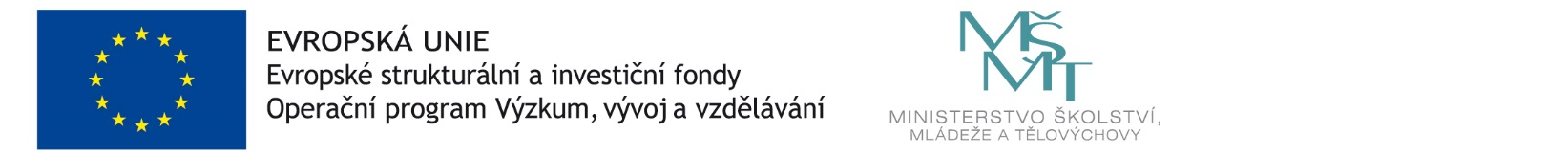 